DELIBERATION N° ………………………………….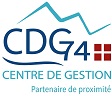 Recrutement d’un vacataireVu le Code général des collectivités territoriales, Vu l’article premier du décret n° 88-145 du 15 février 1988 relatif aux agents contractuels de la fonction publique territoriale,Vu le décret n° 2015-1869 du 30 décembre 2015 relatif à l'affiliation au régime général de sécurité sociale des personnes participant de façon occasionnelle à des missions de service public,Considérant ce qui suit :Les collectivités territoriales et leurs établissements publics peuvent recruter des vacataires si les trois conditions suivantes sont réunies :Recrutement pour exécuter un acte déterminé ;Recrutement discontinu dans le temps et répondant à un besoin ponctuel ;Rémunération attachée à l’acte.Il appartient à l'organe délibérant, conformément aux dispositions légales énoncées ci-dessus, de décider par délibération, du recrutement d’un vacataire.L’assemblée délibérante, DécideD’instituer le recrutement d’un vacataire selon le dispositif suivant : ARTICLE 1 : D’autoriser Madame/Monsieur le Président/Maire à recruter un vacataire pour effectuer ...................................... (à compléter) pour une durée de ...................................... (à compléter) ou pour la période du ...................................... au ...................................... (à compléter) ;ARTICLE 2 : De fixer la rémunération de chaque vacation (à compléter) :Sur la base d’un taux horaire d’un montant brut de ...................................... €.OUSur la base d’un forfait brut de ...................................... € pour une journée (ou demi-journée).D’inscrire au budget les crédits correspondants ;D’autoriser l’autorité territoriale à signer tout acte y afférent ;De charger l’autorité territoriale de veiller à la bonne exécution de cette délibération, qui prend effet à partir du ...................................... (à compléter) ;Fait à ...................................... le ......................................Le Maire (le président),(Prénom, nom lisibles et signature)ouPar délégation,(Prénom, nom, qualité lisibles et signature)Le Maire (ou le Président),Certifie le caractère exécutoire de cet acte,  Informe que celui-ci peut faire l’objet d’un recours pour excès de pouvoir auprès du tribunal administratif de Grenoble dans un délai de deux mois à compter de l’obtention de ce caractère exécutoire. Le tribunal administratif peut être saisi par l’application informatique « Télérecours citoyens » accessible par le site Internet www.telerecours.frTransmis au représentant de l’Etat le : ...................................... Publié le : ......................................